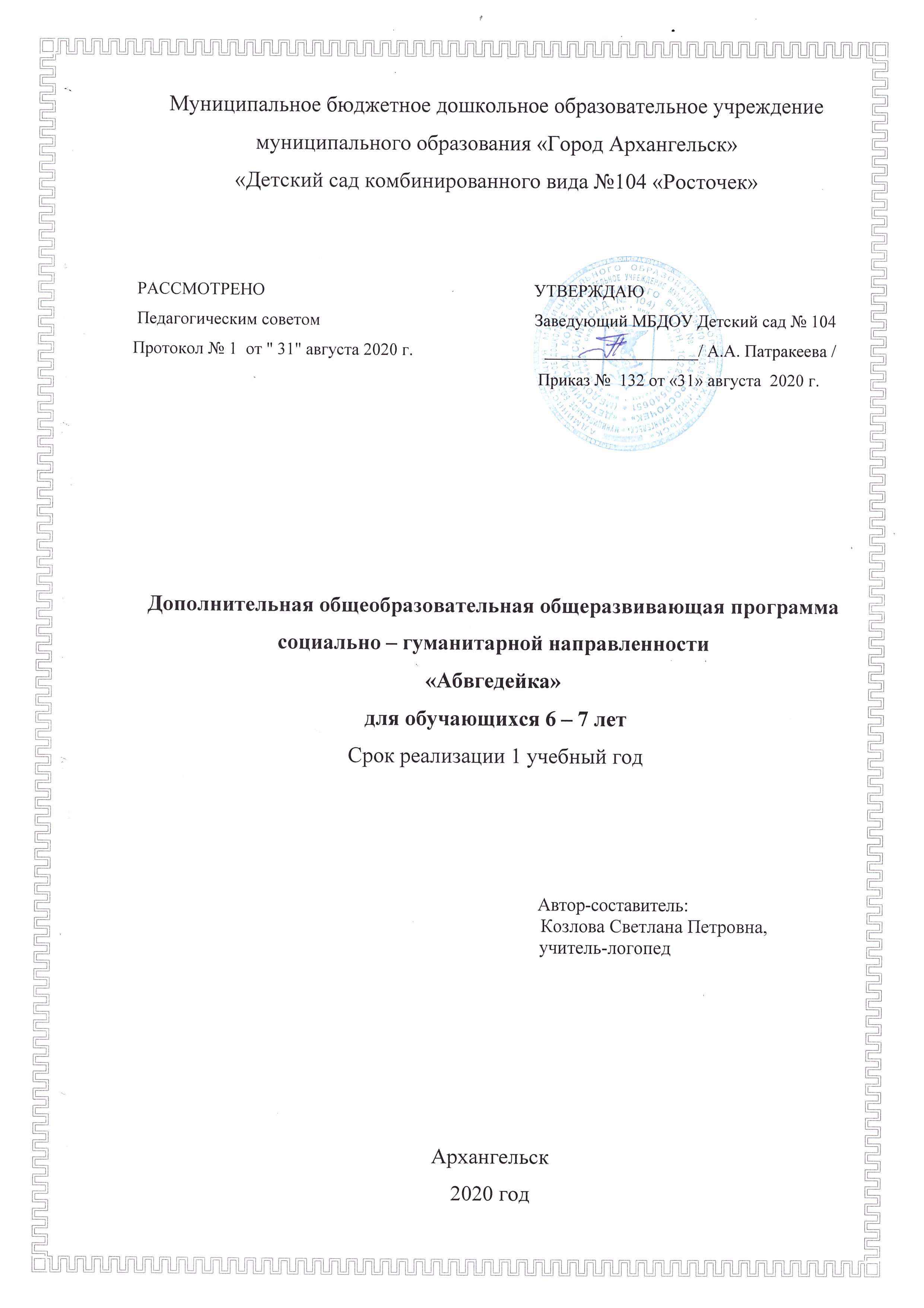 СОДЕРЖАНИЕ    I. Целевой раздел Пояснительная записка.            Чтение — один из важнейших видов речевой деятельности, в процесс которой входит способность воспринимать информацию, понимать информацию записанную (передаваемую) тем или иным способом, воспроизводить её.          Овладение навыками чтения становится одним из основных, базисных моментов образования, т.к. является частью процесса речевого развития. Оно способствует формированию навыков языкового анализа и синтеза,  обогащению словарного запаса, усвоению грамматических категорий, развитию связной речи.  Чтение выступает одним из способов получения информации и возможности использовать её.По утверждению А.Н.Корнева, Р.С. Немова, обучение чтению необходимо начинать в   5 – 7 лет, так как в этом возрасте формируется устойчивый познавательный интерес. Данный возраст является сенситивным периодом проявления интереса к чтению, по мнению М. Монтессори.        Дополнительная общеобразовательная общеразвивающая программа по развитию речи социально-педагогической направленности «Абвгдейка» для детей 6-7 лет (далее – Программа) разработана в соответствии со следующими нормативными документами: 1. Федеральным законом «Об образовании в Российской Федерации» от 29.12.2012 № 273-ФЗ.2. Приказом Министерства образования и науки Российской Федерации от 17 октября 2013 г. №1155 «Об утверждении федерального государственного образовательного стандарта дошкольного образования».3. Примерным положением об оказании логопедической помощи в организациях, осуществляющих образовательную деятельность от 06.08.2020г. № Р-75 Министерства просвещения РФ.4. «Санитарно-эпидемиологическими требованиями к устройству, содержанию и организации режима работы дошкольных организациях». Санитарно-эпидемиологические правила и нормативы СанПиН 2.4.1.3049-13, утвержденные постановлением Главного государственного санитарного врача Российской Федерации от 15 мая 2013 года № 26.       Программа «Абвгдейка» предназначена для обучения чтению детей 6 – 7 лет. Обучение детей направлено на полноценное овладение навыком осознанного чтения.       Данная программа адресована педагогическим работникам дошкольных образовательных организаций, руководителям кружков дополнительного образования, а также родителям, интересующихся вопросами обучения чтению детей дошкольного возраста.1.1. Направленность, актуальность, педагогическая целесообразность программы.     Новизна, оригинальность и актуальность программы заключается не только в целенаправленной деятельности по развитию у детей умения слышать звуки в словах, устанавливать их последовательность, различать количество звуков (гласные, согласные – твёрдые и мягкие, звонкие и глухие), соотносить звуки и буквы, читать слоги, слова, простые предложения,  записывать слова печатными буквами, но и логически мыслить, что ведёт к развитию речи,  зрительного восприятия, внимания и формированию графо - моторных навыков.     Необходимость обучения чтению в старшем дошкольном возрасте способствует успешной адаптации ребёнка к новым условиям обучения в школе. От уровня сформированности навыков осознанного чтения зависит успешность обучения в начальной школе.  1.2. Цель и задачи программы.       Программа составлена с учетом ФГОС дошкольного образования, в которой утверждены основные цели, задачи и принципы.      Данная Программа решает основную цель ФГОС ДО - обеспечение равенства возможностей для каждого ребёнка в получении качественного дошкольного образования.    Цель программы: формирование у детей 6-7 лет интереса и способности к чтению посредством проведения специальных упражнений, направленных на формирование звуко-буквенного анализа и синтеза.  Задачи: 1.	Формировать буквенный гнозис, навык звукобуквенного обозначения.2.	Формировать навык слогослияния, языковой  анализ и синтез слов. 3.	Обучать грамотному, осознанному чтению. 4.	Повышать уровень общего речевого развития путем уточнения, расширения и активизации словаря.5.	Совершенствовать грамматический строй речи.6.	Формировать психологические предпосылки к обучению, учебную                     мотивацию, навык самоконтроля.7.	Развивать психологические процессы, графо - моторные навыки. 8.	Развивать связную речь.9.	Воспитывать любовь и интерес к чтению, родному языку. Отличительной особенностью данной программы является использование элементов логопедической методики для детей дошкольного возраста, цель которой – предупреждение ошибок в чтении и письме.1.3. Принципы и подходы, осуществляемые в процессе реализации программы.Каждое занятие и курс в целом строятся по:принципу научного подхода – подкрепление всех форм обучения научно обоснованными и практически адаптированными методиками;принципу гуманизации образования, диктующий необходимость бережного отношения к каждому воспитаннику;принципу индивидуализации и дифференциации обучения, развитие творческого потенциала всех детей и индивидуальных возможностей каждого;принципу системности и последовательности, обеспечивающий взаимосвязь и взаимообусловленность всех компонентов программы (от простого к сложному). Поэтапное, дозированное, дифференцированное усложнение задач и упражнений;принципу демократизации, предусматривающий сотрудничество ребенка с взрослым;принципу здоровьесбережения. Количество и время проведения занятий соответствует возрасту детей. Упражнения подобраны в соответствии с санитарно-гигиеническими нормами и правилами. Вся деятельность педагога направлена на оздоровление детей; онтогенетическому  принципу (учет возрастных особенностей обучаемых);принципу наглядности: иллюстративное (наглядное) изображение изучаемых объектов и понятий способствует формированию более полных и четких образов и представлений в сознании дошкольников;принципу сочетания игровых и учебных видов деятельности. Постепенный переход от игры к учебно-познавательной деятельности.принципу доступности и посильности: реализуется в делении изучаемого материала на этапы и в преподнесении его детям последовательными блоками и частями, соответственно возрастным особенностям и развитию речи.принципу партнерского взаимодействия с семьей.     Методика проведения кружковых занятий предполагает комплексный подход в сочетании с наглядными и игровыми приемами. В ходе занятия реализуется основной принцип образования – принцип соблюдении триединой задачи: воспитание, развитие, обучение.Методы обучения:Наглядный;Словесный;Практический1.4.  Значимые для разработки и реализации программы характеристики, в том числе характеристики особенностей развития детей дошкольного возраста.      Основными участниками реализации программы являются воспитанники старшего дошкольного возраста 6 – 7 лет, посещающие детский сад. Форма организации детей на занятии: групповая. В состав группы входит не более десяти человек, что создает оптимальные условия для индивидуальной работы и обеспечивает вариативность общения. Набор детей носит свободный характер и обусловлен интересами воспитанников и их родителей.       Объем программы составляет 17 часов (34 занятия по 30 минут). Занятия проводятся 1 раз в неделю во второй половине дня не более 30 минут (в месяц 4-5 занятий).     Сроки реализации программы с третьей декады сентября по третью  декаду мая.      Краткая характеристика детей старшего дошкольного возраста (риски).           По результатам медицинских исследований, по данным психолого-педагогического обследования большинства современных детей, выявлено: - состояние соматического и нервно-психического здоровья: 80% детей соматически ослаблены хроническими заболеваниями с частыми обострениями. Наличие слабовыраженных нарушений ЦНС проявляются в парциальных недостатках развития в познавательной и эмоционально-личностной сферах. - особенности познавательного и речевого развития: в познавательном развитии имеются значительные отставания. Это проявляется во всех сферах психического развития, восприятия, памяти (зрительной и слуховой), внимания, мышления, воображения и речи. - в речевом развитии многие дети не выполняют простых речевых инструкций, плохо развита фразовая речь. Кроме того, не достаточно развит фонематический слух и артикуляционный аппарат, которые являются предпосылками к речевому развитию. - в физическом развитии отмечается недостаточная координация пальцев рук, недоразвитие мелкой моторики. Дети испытывают трудности ориентирования в пространстве.        В Программе учитываются индивидуальные потребности ребенка, связанные с его жизненной ситуацией и состоянием здоровья, определяющие особые условия получения им образования, индивидуальные потребности отдельных категорий детей.1.5. Планируемые результаты освоения детьми программы.Дети, посещающие кружок, смогут:достаточно хорошо владеть понятиями: «звук», «буква», «гласный звук», «согласный твёрдый звук», «согласный мягкий звук», «звонкий согласный», «глухой согласный», «слово», «предложение»; знать буквы;различать гласные и согласные, твердые -  мягкие, звонкие – глухие согласные звуки;правильно, плавно читать по слогам с постепенным переходом к чтению целыми словами;свободно и осознанно читать слова; правильно составлять из букв слоги и слова простой структуры; проявлять любовь и интерес к чтению, родному языку.1.6. Формы подведения итогов реализации программы.Формы подведения итогов реализации дополнительной образовательной программы: открытые отчётные просмотры для родителей (1 раз в год - апрель); портфолио детей (пополняется еженедельно).II. Содержательный раздел2.1. Учебный план          В соответствии с поставленными задачами разработан учебный план, который содержит основные темы занятий по обучению чтению дошкольников и количество часов, отведенных на изучение материала.2.2. Календарно-учебный график    Количество учебных недель: 34Количество учебных дней: 34Продолжительность каникул: 01 января – 10 января 2021г.Даты начала и окончания учебных периодов/этапов: 14.09.2020 – 21.05.2021г.  2.3. Содержание программы          Основная форма организации работы с детьми - фронтальные занятия сосуществлением дифференцированного подхода при выборе методов обучения в зависимости от возможностей детей. Занятия строятся в занимательной, игровой форме.Структура занятия: 1. Сюрпризный момент, отгадывание загадки, знакомство с гостем занятия.2. Знакомство со звуком занятия, описание его артикуляции, характеристика звука.3. Выделение звука из ряда звуков, слогов, слов. Работа с наглядностью, предметными картинками.4. Фонетические игры, звуковой анализ.5. Физкультминутка.6. Знакомство с буквой, обозначающий данный звук, соотнесение буквы с предметами окружающей действительности. Печатание.7. Фронтальная работа на доске с магнитной азбукой, звуко-буквенный синтез, чтение.8. Игры и упражнения на расширение, активизацию словаря и совершенствование грамматического строя речи.9. Итог.        Структуру занятий можно менять в зависимости от изучаемого материала.  Учебно–тематический план занятий2.4. Мониторинг достижений        В программе «Абвгдейка» разработан механизм диагностики качества образовательной деятельности, который позволяет отследить уровень освоения воспитанниками теоретической и практической части программы, динамику роста знаний, умений и навыков. С этой целью используется адаптированная диагностическая методика .Диагностическая методика к программе «Абвгдейка»Опираясь на критерии оценки, предложенные О.С.Ушаковой, С.М. Струниной и Т.П.Сальниковой, была разработана методика оценки развития воспитанников по обучению грамоте. Для оценки критериев были подобраны специальные диагностические задания.1.Различает звуки речи. Проведение исследования: педагог произносит звук, предлагает ребёнку рассказать какой это звук (гласный, согласный; твёрдый, мягкий, звонкий, глухой), каким цветовым символом обозначается звук (гласные звуки обозначаем красным цветом, твёрдые согласные – синим, а мягкие согласные – зелёным).Оценка результатов:Высокий уровень – ребёнок не допустил ни одной ошибки.Средний уровень – ребёнок допустил одну ошибку.Низкий уровень – ребёнок допустил более одной ошибки. 2. Знает буквы.Для определения знания букв ребёнку предлагается назвать буквы, предложенные вперемешку.Оценка результатов:Высокий уровень – ребёнок называет все буквы.Средний уровень – ребёнок называет не все буквы.Низкий уровень – ребёнок не знает буквы.3. Владеет чтением.Для определения уровня овладения чтением ребёнку предлагается прочитать предложениеиз 3 – 4 слов. Или текст из 3-4 предложений, связанных по смыслу.Оценка результатов:Высокий уровень – ребёнок бегло читает целыми словами.Средний уровень – ребёнок читает по слогам.Низкий уровень – ребёнок не владеет чтением.         Диагностика проводится два раза в год: в начале учебного года (первичная – октябрь) и в конце учебного года (итоговая – май). Результаты обследования заносятся в разработанную таблицу-матрицу.В диагностической таблице используется следующее обозначение: низкий - Н, средний - С, высокий – В.        На основе полученных данных делаются выводы, строится стратегия работы, выявляются сильные и слабые стороны, разрабатываются технология достижения ожидаемого результата, формы и способы устранения недостатков. III. Организационный раздел. 3.1. Кадровое обеспечение программы       Занятия проводит Козлова Светлана Петровна, учитель - логопед дошкольного образовательного учреждения МБДОУ Детский сад № 104 с 01.10.2019 года.Образование -  высшее, имеет высшую квалификационную категорию, общий педагогический стаж работы 30 лет, логопедический стаж работы 18 лет.      Курсы повышения квалификации: Государственное автономное образовательное учреждение дополнительного профессионального образования «Архангельский областной институт открытого образования» по теме «Теория и практика инклюзивного образования в контексте стандартизации» в объеме 40 часов.3.2. Материально-техническое обеспечение программы Учебный кабинет Оборудование (столы и стулья) по возрасту и росту детейШкаф для пособий и оборудованияМаркерная доскаПростой карандаш, раздаточные карточки, цветные карандашиПрактические задания по темамНаборы для звукового анализа слов, анализа предложенияКассы буквСчетные палочкиРазрезные буквыКартотеки пальчиковых гимнастикСимволы гласных и согласных звуковПлакаты, картиныМагнитная азбукаИгрушки (демонстрационный и раздаточный материал)Дидактические пособияДидактические игры3.3. Время и сроки реализации программы       Дополнительная общеобразовательная общеразвивающая программа по развитию речи «Абвгдейка» разработана на 1 год. Включает в себя 34 занятия в год, 4 - 5 занятий в месяц, 1 раз в неделю.      Работа проводится фронтально. Продолжительность занятий не превышает время, предусмотренное физиологическими особенностями возраста детей и «Санитарно-эпидемиологическими правилами и нормами»: 30 минут – подготовительная группа (6 – 7 лет). IV.  ЛитератураКаше Г. А. Исправление недостатков речи у дошкольников / Под. ред. Левиной Р.Е.  – М.:«Просвещение», 1971. – 192с. Корнев А.Н. Подготовка  к обучению грамоте детей с нарушениями речи: методическое пособие. – М.: Айрис-пресс, 2006. – 128с. – (Библиотека логопеда-практика).Костылева Н.Ю. 200 занимательных упражнений с буквами и звуками для детей 5-6 лет. – М.: Издательство АСТ, 2019. – 110с.Ткаченко Т.А. Логопедическая тетрадь. Развитие фонематического восприятия и навыков звукового анализа. – СПб.: «ДЕТСТВО-ПРЕСС», 2000. – 32с. Цуканова С.П., Бетц Л.Л. Учим ребенка говорить и читать. Конспекты занятий по развитию фонематической стороны речи и обучению грамоте детей старшего дошкольного возраста. I период обучения. – М.: Издательство ГНОМ, 2019. – 160с.  Цуканова С.П., Бетц Л.Л. Учим ребенка говорить и читать. Конспекты занятий по развитию фонематической стороны речи и обучению грамоте детей старшего дошкольного возраста. II период обучения. – М.: Издательство ГНОМ, 2019. – 184с. Цуканова С.П., Бетц Л.Л. Учим ребенка говорить и читать. Конспекты занятий по развитию фонематической стороны речи и обучению грамоте детей старшего дошкольного возраста. III период обучения. – М.: Издательство Гном, 2019. – 112с. Цуканова С.П., Бетц Л.Л. Я учусь говорить и читать. Альбом 1 для индивидуальной работы. – М.: Издательство Гном, 2019. – 64с. Цуканова С.П., Бетц Л.Л. Я учусь говорить и читать. Альбом 2 для индивидуальной работы. – М.: Издательство Гном, 2019. – 64с.Цуканова С.П., Бетц Л.Л. Я учусь говорить и читать. Альбом 3 для индивидуальной работы. – М.: Издательство Гном, 2019. – 32с. №Раздел Стр.I.Целевой раздел  Пояснительная записка21.1Направленность, актуальность, педагогическая целесообразность программы                                                     31.2Цель и задачи программы31.3Принципы и подходы, осуществляемые в процессе реализации программы41.4Значимые для разработки и реализации программы характеристики, в том числе характеристики особенностей развития детей дошкольного возраста.                                                                                                                    51.5Планируемые результаты освоения детьми программы61.6Формы подведения итогов реализации программы6II.Содержательный раздел2.1Учебный план62.2Календарно-учебный график72.3Содержание программы  72.4Мониторинг достижений16III.Организационный раздел3.1Кадровое обеспечение программы183.2Материально-техническое обеспечение программы183.3Время и сроки реализации программы19IV.Литература19№Название темКоличествозанятий1.Гласные звуки62.Согласные звуки253.Буквы Ь, Ъ24.Алфавит, итоговое занятие15.Всего34№Тема занятияЗадачиМатериалыКоличество занятий1.Звук и буква А.Дать понятие о звуке, букве, гласном звуке; закрепить навыки чёткого произношения звука [а], дать характеристику звуку, уточнить артикуляцию; учить выделять звук [а] из ряда гласных звуков, слогов, из начала слова в ударной позиции; учить соотносить звук с символом; познакомить с буквой А, а, сформировать чёткий зрительный образ буквы; развивать фонематический слух, мелкую моторику.Зеркала, символы звука [а], предметные картинки на звук [а], буква А, счётные палочки, распечатки, карандаши,разрезные буквы.12.Звук и буква У.Уточнить произношение, артикуляцию звука [у], дать характеристику звуку; учить выделять звук [у] из ряда гласных звуков, слогов, из начала и середины слова в ударной позиции; учить соотносить звук с символом; познакомить с буквой У, у, сформировать чёткий зрительный образ буквы; обучать звуко-буквенному анализу слов ау, уа; интонационному чтению и письму.Зеркала, символы звука [у], предметные картинки на звук [у] в разных позициях,  буквы, счётные палочки, распечатки, карандаши,разрезные буквы.13.Звук и буква И.Уточнить произношение, артикуляцию звука [и], дать характеристику звуку; учить выделять звук [и] из состава слова; учить соотносить звук с символом; познакомить с буквой И, и, сформировать чёткий зрительный образ буквы.Зеркала, символы звука [и],  предметные картинки на звук [и] в разных позициях,  буквы, счётные палочки, распечатки, карандаши.14.Звук и буква Ы.Уточнить произношение, артикуляцию звука [ы], дать характеристику звуку; учить выделять звук [ы] из состава слова; учить соотносить звук с символом; познакомить с буквой Ы, ы, сформировать чёткий зрительный образ буквы; обучать звуко-буквенному анализу, чтению и письму буквенных рядов.Зеркала, символы звука [ы],  предметные картинки на звук [ы] в разных позициях,  буквы, счётные палочки, распечатки, карандаши.15.Звук и буква О.Уточнить произношение, артикуляцию звука [о], дать характеристику звуку; учить выделять звук [о] из состава слова; учить соотносить звук с символом; познакомить с буквой О, о, сформировать чёткий зрительный образ буквы; обучать звуко-буквенному анализу, чтению и письму буквенных рядов.Зеркала, символы звука [о], предметные картинки на звук [о] в разных позициях, буквы, распечатки, карандаши,разрезные буквы.16.Звук и буква Э.Уточнить произношение, артикуляцию звука [э], дать характеристику звуку; учить выделять звук [э] из состава слова; учить соотносить звук с символом; познакомить с буквой Э, э, сформировать чёткий зрительный образ буквы; учить соотносить звук и букву; обучать чтению ряда из гласных букв.Зеркала, символы звука [э],  предметные картинки на звук [э] в разных позициях, буквы, распечатки, карандаши.17.Звуки П, ПЬ. Буква П.Уточнить произношение, артикуляцию звука [п] - [пь], дать понятие о согласном звуке, дать характеристику звукам, соотносить звук с символом, учить дифференцировать звуки по признаку твёрдости-мягкости, звонкости-глухости, учить выделять звуки [п] - [пь] из ряда слов, учить определять место звуков [п] - [пь] в слове, работа со схемой, формировать навыки анализа и синтеза обратного слога ап, познакомить с буквой П, п, сформировать чёткий зрительный образ буквы, формировать навыки чтения, печатания буквы П и слогов.Зеркала, символы звуков,  предметные картинки на звуки [п] - [пь], индивидуальные схемы, буквы, распечатки, карандаши.18.Звуки М, МЬ. Буква М.Уточнить произношение, артикуляцию звука [м] - [мь], дать характеристику звукам, соотносить звук с символом, учить дифференцировать звуки по признаку твёрдости-мягкости, звонкости-глухости, учить выделять звуки [м] - [мь] из ряда слов, учить определять место звуков [м] - [мь] в слове, работа со схемой, формировать навыки анализа и синтеза слогов ам, ма, познакомить с буквой М, м, сформировать чёткий зрительный образ буквы, формировать навыки чтения слогов, печатания букв  и слогов.Зеркала, символы звуков,  предметные картинки на звуки [м] - [мь], индивидуальные схемы, буквы, распечатки, карандаши,разрезные буквы.19.Звуки Б, БЬ.Буква Б.Уточнить произношение, артикуляцию звука [б] - [бь], дать характеристику звукам, соотносить звук с символом, учить дифференцировать звуки по твёрдости-мягкости, звонкости-глухости, учить выделять звуки [б] - [бь] из ряда слов, учить определять место звуков [б] - [бь] в слове, работа со схемой, формировать навыки анализа и синтеза слогов ба, познакомить с буквой Б, б, сформировать чёткий зрительный образ буквы, формировать навыки чтения слогов, печатания букв  и слогов.Зеркала, символы звуков,  предметные картинки на звуки [б] - [бь], индивидуальные схемы, буквы, распечатки, карандаши,разрезные буквы.110.Звуки Т, ТЬ.Буква Т.Уточнить произношение, артикуляцию звука [т] - [ть], дать характеристику звукам, соотносить звук с символом, учить дифференцировать звуки по твёрдости-мягкости, звонкости-глухости, учить выделять звуки [т] - [ть] из ряда слов, учить определять место звуков [т] - [ть] в слове, работа со схемой, формировать навыки анализа и синтеза слогов ат, та, познакомить с буквой Т, т, сформировать чёткий зрительный образ буквы, формировать навыки чтения слогов, печатания букв  и слогов.Зеркала, символы звуков,  предметные картинки на звуки [т] - [ть], индивидуальные схемы, буквы, распечатки, карандаши,разрезные буквы.111.Звуки Д, ДЬ.Буква Д.Уточнить произношение, артикуляцию звука [д] - [дь], дать характеристику звукам, соотносить звук с символом, учить дифференцировать звуки по твёрдости-мягкости, звонкости-глухости, учить выделять звуки [д] - [дь] из ряда слов, учить определять место звуков [д] - [дь] в слове, работа со схемой, формировать навыки анализа и синтеза слогов да, познакомить с буквой Д, д, сформировать чёткий зрительный образ буквы, формировать навыки чтения слогов, слов, печатания букв  и слов.Зеркала, символы звуков,  предметные картинки на звуки [д] - [дь], индивидуальные схемы, буквы, распечатки, карандаши.112.Звуки Н, НЬ.Буква Н.Уточнить произношение, артикуляцию звука [н] - [нь], дать характеристику звукам, соотносить звук с символом, учить дифференцировать звуки по твёрдости-мягкости, звонкости-глухости, учить выделять звуки [н] - [нь] из ряда слов, учить определять место звуков [н] - [нь] в слове, работа со схемой, формировать навыки анализа и синтеза слогов на, ан, слов, познакомить с буквой Н, н, сформировать чёткий зрительный образ буквы, формировать навыки чтения слогов, слов, печатания букв  и слов.Зеркала, символы звуков,  предметные картинки на звуки [н] - [нь], индивидуальные схемы, буквы, распечатки, карандаши,разрезные буквы.113.Звуки В, ВЬ.Буква В.Уточнить произношение, артикуляцию звука [в] - [вь], дать характеристику звукам, соотносить звук с символом, учить дифференцировать звуки по твёрдости-мягкости, звонкости-глухости, учить выделять звуки [в] - [вь] из ряда слов, учить определять место звуков [в] - [вь] в слове, работа со схемой, формировать навыки анализа и синтеза слогов ва, слов, познакомить с буквой В, в, сформировать чёткий зрительный образ буквы, формировать навыки чтения слогов, слов, печатания букв  и слов.Зеркала, символы звуков,  предметные картинки на звуки [в] - [вь], индивидуальные схемы, буквы, распечатки, карандаши,разрезные буквы.114.Звуки Ф, ФЬ.Буква Ф.Уточнить произношение, артикуляцию звука [ф] - [фь], дать характеристику звукам, соотносить звук с символом, учить дифференцировать звуки по твёрдости-мягкости, звонкости-глухости, учить выделять звуки [ф] - [фь] из ряда слов, учить определять место звуков [ф] - [фь] в слове, работа со схемой, формировать навыки анализа и синтеза слогов аф, фа, слов, познакомить с буквой Ф, ф, сформировать чёткий зрительный образ буквы, формировать навыки чтения слогов, слов, печатания букв  и слов.Зеркала, символы звуков,  предметные картинки на звуки [ф] - [фь], индивидуальные схемы, буквы, распечатки, карандаши,разрезные буквы.115.Звуки К, КЬ.Буква К.Уточнить произношение, артикуляцию звука [к] - [кь], дать характеристику звукам, соотносить звук с символом, учить дифференцировать звуки по твёрдости-мягкости, звонкости-глухости, учить выделять звуки [к] - [кь] из ряда слов, учить определять место звуков [к] - [кь] в слове, работа со схемой, формировать навыки анализа и синтеза слогов ак, ка, слов, познакомить с буквой К, к,  сформировать чёткий зрительный образ буквы, формировать навыки чтения слогов, слов, печатания букв  и слов.Зеркала, символы звуков,  предметные картинки на звуки [к] - [кь], индивидуальные схемы, буквы, распечатки, карандаши,разрезные буквы.116.Звуки Г, ГЬ.Буква Г.Уточнить произношение, артикуляцию звука [г] - [гь], дать характеристику звукам, соотносить звук с символом, учить дифференцировать звуки по твёрдости-мягкости, звонкости-глухости, учить выделять звуки [г] - [гь] из ряда слов, учить определять место звуков [г] - [гь] в слове, работа со схемой, формировать навыки анализа и синтеза слов, познакомить с буквой Г, г, сформировать чёткий зрительный образ буквы, формировать навыки чтения слогов, слов, печатания букв  и слов, развитие фонематического слуха.Зеркала, символы звуков,  предметные картинки на звуки [г] - [гь], индивидуальные схемы, буквы, распечатки, карандаши,разрезные буквы.117.Звуки Х, ХЬ.Буква Х.Уточнить произношение, артикуляцию звука [х] - [хь], дать характеристику звукам, соотносить звук с символом, учить дифференцировать звуки по твёрдости-мягкости, звонкости-глухости, учить выделять звуки [х] - [хь] из ряда слов, учить определять место звуков [х] - [хь] в слове, работа со схемой, формировать навыки анализа и синтеза слогов ах, ха, слов, познакомить с буквой Х, х, сформировать чёткий зрительный образ буквы, формировать навыки чтения слогов, слов, печатания букв  и слов.Зеркала, символы звуков,  предметные картинки на звуки [х] - [хь], индивидуальные схемы, буквы, распечатки, карандаши,разрезные буквы.118.Звук и буква Й.Уточнить произношение, артикуляцию звука [й], дать характеристику звуку, соотносить звук с символом, учить выделять звук [й] из ряда слов, учить определять место звука [й] в слове, работа со схемой, формировать навыки анализа и синтеза слогов ай, слов, познакомить с буквой Й, й, сформировать чёткий зрительный образ буквы, формировать навыки чтения слогов, слов, печатания букв  и слов.Зеркала, символ звука [й], предметные картинки на звук [й],  индивидуальные схемы, буквы, распечатки, карандаши,разрезные буквы.119.Буква Я.Познакомить с буквой Я, я, сформировать чёткий зрительный образ буквы, формировать навыки чтения слогов, слов, печатания букв  и слов.Буквы, распечатки, карандаши.120.Буква Е.Познакомить с буквой Е, е, сформировать чёткий зрительный образ буквы, формировать навыки чтения слогов, слов, печатания букв  и слов.Буквы, распечатки, карандаши.121.Звуки С, СЬ.Буква С.Уточнить произношение, артикуляцию звука [с] - [сь], дать характеристику звукам, соотносить звук с символом, учить дифференцировать звуки по твёрдости-мягкости, звонкости-глухости, учить выделять звуки [с] - [сь] из ряда слов, учить определять место звуков [с] - [сь] в слове, работа со схемой, формировать навыки анализа и синтеза слогов ас, са, слов, познакомить с буквой С, с, сформировать чёткий зрительный образ буквы, формировать навыки чтения слогов, слов, предложений,  печатания букв  и слогов.Зеркала, символы звуков,  предметные картинки на звуки [с] - [сь], индивидуальные схемы, буквы, распечатки, карандаши,разрезные буквы.122.Звуки З, ЗЬ.Буква З.Уточнить произношение, артикуляцию звука [з] - [зь], дать характеристику звукам, соотносить звук с символом, учить дифференцировать звуки по твёрдости-мягкости, звонкости-глухости, учить выделять звуки [з] - [зь] из ряда слов, учить определять место звуков [з] - [зь] в слове, работа со схемой, формировать навыки анализа и синтеза слогов из, зы, слов зонт, зима, познакомить с буквой З, з, сформировать чёткий зрительный образ буквы, формировать навыки чтения слогов, слов, предложений,  печатания букв  и слов, развивать фонематический слух.Зеркала, символы звуков,  предметные картинки на звуки [з] - [зь], индивидуальные схемы, буквы, распечатки, карандаши,разрезные буквы.123.Звук и буква Ц.Уточнить произношение, артикуляцию звука [ц], дать характеристику звуку, соотносить звук с символом, учить выделять звук [ц] из ряда слов, учить определять место звука [ц] в слове, работа со схемой, формировать навыки анализа и синтеза слогов ца, иц, слов зайцы, синица, познакомить с буквой Ц, ц, сформировать чёткий зрительный образ буквы, формировать навыки чтения слогов, слов, предложений, печатания букв  и слов, развивать фонематический слух.Зеркала, символы звука,  предметные картинки на звук [ц], индивидуальные схемы, буквы, распечатки, карандаши,разрезные буквы.124. Звуки Р, РЬ.Буква Р.Уточнить произношение, артикуляцию звука [р] - [рь], дать характеристику звукам, соотносить звук с символом, учить дифференцировать звуки по твёрдости-мягкости, звонкости-глухости, учить выделять звуки [р] - [рь] из ряда слов, учить определять место звуков [р] - [рь] в слове, работа со схемой, формировать навыки анализа и синтеза слогов ра, ря, слов рак, гири, познакомить с буквой Р, р, сформировать чёткий зрительный образ буквы, формировать навыки чтения слогов, слов, предложений,  печатания букв  и слов, развивать фонематический слух.Зеркала, символы звуков,  предметные картинки на звуки [р] - [рь], индивидуальные схемы, буквы, распечатки, карандаши,разрезные буквы.125.Звуки Л, ЛЬ.Буква Л.Уточнить произношение, артикуляцию звука [л] - [ль], дать характеристику звукам, соотносить звук с символом, учить дифференцировать звуки по твёрдости-мягкости, звонкости-глухости, учить выделять звуки [л] - [ль] из ряда слов, учить определять место звуков [л] - [ль] в слове, работа со схемой, формировать навыки анализа и синтеза слогов ла, ля, слов волк, лиса, познакомить с буквой Л, л, сформировать чёткий зрительный образ буквы, формировать навыки чтения слогов, слов, предложений, печатания букв  и слов, развивать фонематический слух.Зеркала, символы звуков,  предметные картинки на звуки [л] - [ль], индивидуальные схемы, буквы, распечатки, карандаши,разрезные буквы.126.Буква Ё.Познакомить с буквой Ё, ё, сформировать чёткий зрительный образ буквы, формировать навыки чтения слогов, слов, печатания букв  и слов.Буквы, распечатки, карандаши.127.Буква Ю.Познакомить с буквой Ю, ю, сформировать чёткий зрительный образ буквы, формировать навыки чтения слогов, слов, печатания букв  и слов.Буквы, распечатки, карандаши.128.Звук и буква Ш.Уточнить произношение, артикуляцию звука [ш], дать характеристику звуку, соотносить звук с символом, учить выделять звук [ш] из ряда слов, учить определять место звука [ш] в слове, работа со схемой, формировать навыки анализа и синтеза слогов ша, аш, слов душ, шуба, познакомить с буквой Ш, ш, сформировать чёткий зрительный образ буквы, формировать навыки чтения слогов, слов, предложений, печатания букв  и слов, развивать фонематический слух.Зеркала, символы звука,  предметные картинки на звук [ш], индивидуальные схемы, буквы, распечатки, карандаши,разрезные буквы.129.Звук и буква Ж.Уточнить произношение, артикуляцию звука [ж], дать характеристику звуку, соотносить звук с символом, учить выделять звук [ж] из ряда слов, учить определять место звука [ж] в слове, работа со схемой, формировать навыки анализа и синтеза слов жук, пижама, познакомить с буквой Ж, ж, сформировать чёткий зрительный образ буквы, формировать навыки чтения слогов, слов, предложений, печатания букв  и слов, развивать фонематический слух.Зеркала, символы звука,  предметные картинки на звук [ж], индивидуальные схемы, буквы, распечатки, карандаши,разрезные буквы.130.Звук и буква Ч.Уточнить произношение, артикуляцию звука [ч], дать характеристику звуку, соотносить звук с символом, учить выделять звук [ч] из ряда слов, учить определять место звука [ч] в слове, работа со схемой, формировать навыки анализа и синтеза слогов ча, слов чай, бочка, врач, познакомить с буквой Ч, ч, сформировать чёткий зрительный образ буквы, формировать навыки чтения слогов, слов, предложений, печатания букв  и слов, развивать фонематический слух.Зеркала, символы звука,  предметные картинки на звук [ч], индивидуальные схемы, буквы, распечатки, карандаши,разрезные буквы.131.Звук и буква Щ.Уточнить произношение, артикуляцию звука [щ], дать характеристику звуку, соотносить звук с символом, учить выделять звук [щ] из ряда слов, учить определять место звука [щ] в слове, работа со схемой, формировать навыки анализа и синтеза слогов ща, слов щука, щит, познакомить с буквой Щ, щ, сформировать чёткий зрительный образ буквы, формировать навыки чтения слогов, слов, предложений, печатания букв  и слов, развивать фонематический слух.Зеркала, символы звука,  предметные картинки на звук [щ], индивидуальные схемы, буквы, распечатки, карандаши,разрезные буквы.132. Буква Ь.Познакомить с буквой Ь, ь, сформировать чёткий зрительный образ буквы, формировать навыки анализа и синтеза слов конь, гусь, пальто, развивать фонематический слух, формировать навыки чтения слов, предложений, печатания букв  и слов.Буквы, распечатки, карандаши.133.Буква Ъ.Познакомить с буквой Ъ, ъ, сформировать чёткий зрительный образ буквы, формировать навыки чтения слов, развивать фонематический слух, формировать навыки чтения слов, предложений, печатания букв  и слов.Буквы, распечатки, карандаши.134.Алфавит. Итоговое занятие.Обобщить знания о гласных и согласных звуках и буквах; закрепить зрительный образ букв, формировать навык  чтения слогов, слов, печатание слов, развивать фонематический слух.Алфавит, кроссворд, карандаши.1РазделыУровни развитияУровни развитияУровни развитияЗнание буквНизкийСреднийВысокийРазличие звуков речи. НизкийСреднийВысокийЧтение НизкийСреднийВысокийФ.И. ребенкаЗнание буквЗнание буквРазличие звуков речи.Различие звуков речи.ЧтениеЧтениеоктябрьмайоктябрьмайоктябрьмайНВСВНВВозрастная группаКоличество детей в группеПериодичность занятий в неделюКол-во часов в неделюВсего занятий в годВсего часов в год6 – 7 лет101 раз30 минут3417